УТВЕРЖДАЮ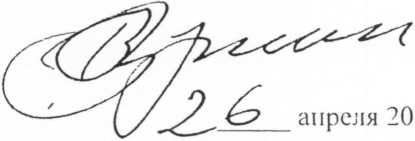 Президент Российской ФедерацииВ.Путин26 апреля 2013 года                      № Пр-1069Выписка изКомплексного плана противодействия идеологии терроризма в Российской Федерациина 2013 - 2018 годыОбщие положенияМеждународный и отечественный опыт противодействия терроризму свидетельствует о том, что силовые методы способны предупредить лишь конкретную угрозу совершения террористического акта. Для радикального снижения угрозы терроризма необходимо разрушить саму систему его воспроизводства, основу которой составляет идеология терроризма, сё носители, а также каналы распространения. Решение данной задачи возможно лишь на основе проблемно-целевого планирования.Основу для разработки и реализации Комплексного плана противодействия идеологии терроризма в Российской Федерации на 2013 - 2018 годы (далее - Комплексный план) составляют Конституция Российской Федерации, федеральные законы в области обеспечения безопасности личности, общества и государства, Концепция противодействия терроризму в Российской Федерации, Стратегия национальной безопасности Российской Федерации до 2020 года, Стратегия государственной национальной политики Российской Федерации на период до 2025 года, а также другие документы, содержащие положения, направленные па противодействие терроризму и иные насильственные проявления экстремизма, гармонизацию межнациональных и межрелигиозных отношений, патриотическое воспитание молодежи.Целью реализации Комплексного плана является снижение уровня радикализации различных групп населения, прежде всего молодежи, и недопущение их вовлечения в террористическую деятельность.Достижение поставленной пели осуществляется решением следующихзадач:разъяснение сущности терроризма и его крайней общественной опасности, а также проведение активных мероприятий по формированию стойкого неприятия обществом идеологии терроризма в различных се проявлениях, в том числе религиозно-политического экстремизма;создание и задействование механизмов защиты информационного пространства Российской Федерации от проникновения в него любых идей, оправдывающих террористическую деятельность;формирование и совершенствование законодательных, нормативных, организационных и иных механизмов, способствующих эффективной реализации мероприятий по противодействию идеологии терроризма.К решению перечисленных задач привлекаются, в пределах компетенции, федеральные органы исполнительной власти, органы исполнительной власти субъектов Российской Федерации, органы местного самоуправления, координирующие органы (в том числе аптитеррористическис комиссии и оперативные штабы в субъектах Российской Федерации), организации образования, учреждения науки, культуры, институты гражданского общества, средства массовой информации, организации, предоставляющие услуги по использованию информационно-телекоммуникационных систем, включая сеть Интернет, а также другие юридические лица независимо от форм собственности.Настоящий Комплексный план является развитием Комплексного плана информационного противодействия терроризму в Российской Федерации на 2008 -2012 годы и направлен на реализацию положений Концепции противодействия терроризму в Российской Федерации в части, касающейся формирования и развития системы противодействия идеологии терроризма.2. Мероприятия но разъяснению сущности терроризма и его общественной опасности, формированию стойкого неприятия обществом, прежде всего молодежью, идеологии терроризма в различных ее проявленияхВ целях противодействия вовлечению в террористическую деятельность граждан и для пресечения распространения экстремистских идей продолжить:а)	работу по склонению главарей, участников бандгрупп и их пособников, иностранных эмиссаров и наемников, лиц, распространяющих террористическую идеологию, находящихся в Российской Федерации и за рубежом, к отказу от противоправной деятельности, раскаянию и участию в профилактических мероприятиях.Срок - планируемый период (по отдельным планам).Исполнители - ФСН России. СВР России, МВД России, Минобороны России, МИД России. оперативные штабы и антитеррористические комиссии в субъектах Российской Федерации;Для индивидуального профилактического воздействия па лиц, наиболее подверженных влиянию идеологии терроризма:а)	с участием представителей общественных и религиозных организаций, деятелей культуры и искусства продолжить практику проведения культурно- просветительских и воспитательных мероприятий в общеобразовательных организациях и образовательных организациях высшего образования но привитию молодежи идей межнациональной и межрелигиозной толерантности.Срок планируемый период.Исполнители Минобрнауки России, Росмолодежь, Мипкулыпуры России, Мипреггюн России, антитеррористические комиссии в субъектах Российской Федерацни;Для формирования у молодежи стойкого неприятия идеологии терроризма:а)	разработать (до 1 октября 2015 года) и внедрить в учебный процесс образовательных организаций учебные материалы, раскрывающие преступную сущность идеологии терроризма.Срок до 1 января 2016 года:б)	подготовить и издать произведения антитеррористической направленности (научно-популярного, документального и художественного характера), а также включить в издаваемую научно-популярную и учебно- методическую литературу разделы с разъяснениями угроз, вызываемых распространением идей терроризма и религиозно-политического экстремизма, межнациональной и межконфсссиопальпой розни.Срок до 1 октября 2015 года;в)	проанализировать практику преподавания курса «Основы религиозных культур и светской этики» в организациях, осуществляющих образовательную деятельность I? Российской Федерации; при необходимости внести коррективы, препятствующие превращению данного курса в преподавание и пропаганду какого-либо одного из религиозных учений.Срок до 1августа 2013 года.Исполнители Минобрнауки России, Российская академия наук, антитеррористкческие комиссии в субъектах Российской Федерации;г)	в рамках общероссийских и региональных молодежных (в том числе студенческих) форумов («Селигер», «Каспий» и других) проводить па регулярной основе мероприятия, направленные на предупреждение распространения террористических и экстремистских идей среди молодежи, а также па ее воспитание в духе межнациональной и межрелигиозной толерантности.Срок ежегодно.Исполнители Минобрнауки России, Росмолодежь, Минкультуры России, Минрегион России, антитеррористические комиссии в субъектах Российской Федерации;Д)	обеспечивать наполнение лете ко го информационного сайта в сети Интернет «СнасОкстрим» и детского -журнала «Снасайкип» материалами антитеррористической направленности для использования в образовательном процессе по предмету «Основы безопасности жизнедеятельности»; организовать информационно-пропагандистское сопровождение данных ресурсов в федеральных и региональных средствах массовой информации.Срок планируемый период.Исполнители МЧС России, Минобрнауки России, Росмолодежь. Мгшкомсвязь России, МВД России, аппарат ПАК.В целях формирования единого антитеррористического информационного сообщества на основе постоянно действующих и взаимоувязанных информационных ресурсов:а)	обеспечить подготовку и размещение информации антитеррористического содержания, в том числе видеороликов, в социальных сетях и блогах, па международных, федеральных и региональных информационных ресурсах сети Интернет, а также па сайтах посольств Российской Федерации за рубежом.Срок планируемый период.Исполнители ФСБ России, МВД России, МИД России. Минобрнауки России, Росмолодежь, Россотрудничество, Мипкулыпуры России, антитеррористические комиссии в субъектах Российской Федерации;б)	обеспечить создание па базе образовательных организаций высшего образования специализированных информационных ресурсов по проблемам профилактики терроризма для педагогов, психологов, социальных работников, молодежных центров и общественных объединений.Срок - до 1 октября 2015 года.Исполнители Минобрнауки России, Росмолодежь. МВД России, аппарат ПАК. Мипкулыпуры России, аптитеррористические комиссии в субъектах Российской Федерации.Организовать, проведение кинофестивалей по антитеррористической тематике (в том числе включение соответствующих номинаций в действующие кинофорумы).Срок ежегодно.Исполнители Минкулыпуры России. МВД России. Минрегиои России. Минобрнауки России, Росмолодежь, Рос сотрудничество, ФСБ России, аппарат НА К, антитеррористические комиссии в субъектах Российской Федерации.В целях поддержания национальных и религиозных традиций населения Российской Федерации на постоянной основе:а)	организовывать и проводить культурно-просветительские мероприятия, направленные па гармонизацию межнациональных отношений (фестивалей, гастрольных программ, спектаклей);б)	организовывать и проводить мероприятия в области народного творчества, направленные на духовное и патриотическое воспитание молодежи (межрегиональные, всероссийские, международные фестивали и конкурсы);в)	организовать издание федерального литературно-художественного альманаха, пропагандирующего уважение к культуре пародов, проживающих на территории России;г)	организовывать и проводить международные и общероссийские фестивали исполнительского искусства с участием творческих коллективов из национальных республик, краев и областей;д)	обеспечивать поддержку фестивалей современного искусства, включающих в свою программу художественные проекты антитеррористической с) выпускать телевизионные, художественные и документальные фильмы, направленные на формирование у молодежи уважительного отношения к представи телям других народов, религий и конфессий;ж) обеспечивать приоритетную поддержку гуманитарных, просветительских духовного и нравственного потенциала общества и рамках ежегодного конкурса на присуждение грантов Президента Российской Федерации и Правительства Росс и й с ко й Федерации.Срок ежегодно.Исполнители Мипкулыпуры России, Минобрнауки России. Мипрегион России, Российская академия паук. Роспечать, аптитеррористические комиссии в субъектах Российской Федерации.2.10. Организовать проведение всероссийских конкурсов по антитеррористической тематике:а)	па лучшую телевизионную и радиопрограмму, телевизионный фильм;б)	на лучшую журналистскую работу.Срок ежегодно.Исполнители Роспечать, ФСБ России. Минобрнауки России. Росмолодежь, Миирегион России, аптитеррористические комиссии в субъектах Российской Федерации, аппарат ПАК. Разработать каталог литературы по ан ти террористической тематике для публичных библиотек с целью проведения на их базе пропагандистских мероприятий с участием авторов книг и представителей анти террористических комиссий в субъектах Российской Федерации.Срок до 1 января 2014 года.Исполнители - Минкультуры России, Минобрнауки России, МВД, России, ФСБ России, аптитеррористические комиссии в субъектах Российской Федерации, с использованием возможностей Российской государственной библиотеки.12. Систематически демонстрировать кинофильмы, организовывать выступления коллективов народного творчества, показ спектаклей, проведение выставок, круглых столов, семинаров по теме «Укрепление международного сотрудничества как важный фактор противодействия терроризму», в том числе в российских центрах науки и культуры за рубежом.Срок планируемый период.Исполнители Россотрудничество. МИД России, Мин культуры России. Минобрнауки России. МВД России, антитеррористические комиссии в субъектах Российской Федерации, во взаимодействии с российскими центрами культуры и науки за рубежом.Формирование и совершенствование законодательных, нормативных, организационных и иных механизмов, способствующих проведению мероприятий по противодействию распространению террористической идеологии, а также устранению причин и условий, способствующих ее восприятии)Осуществить анализ содержания образовательных программ системы дополнительного профессионального образования государственных и муниципальных служащих, па основе которого разработать долгосрочную программу подготовки (повышения квалификации) государственных и муниципальных служащих для работы в сфере патриотического воспитания молодежи, противодействия идеологии терроризма и экстремизма на федеральном и региональном уровнях.Срок до 1января 2014 года.Исполнители Минобрнауки России. Минрегиоп России. Мин куль туры России, Российская академия наук, антитеррористические комиссии в субъектах Российской Федерации.Для изучения общественного мнения в области противодействия терроризму организовать проведение социологических исследований. 11а основании полученных результатов вырабатывать и вносить в Национальный антитеррористический комитет, антитеррористические комиссии в субъектах Российской Федерации предложения по повышению эффективности действий федеральных органов исполнительной власти, органов государственной власти субъектов Российской Федерации и местного самоуправления по профилактике террористических угроз.Срок планируемый период.Исполнители ФСО России, МВД России. Минобрнауки России. ЛТК в субъектах Российской Федерации.В целях совершенствования системы религиозного образования:г)	изучить возможность создания теологического исламского центра в Российской Федерации в целях предупреждения распространения радикальных идей ислама.Срок до 1 января 2014 года.Исполнители Минобрнауки России, антитеррористические комиссии с субъектах Российской Федерации, расположенных в пределах Северо- Кавказского, Уральского и Приволжского федеральных округов.Разработать механизм противодействия радикализации и вовлечения в террористическую деятельность молодежи Северо-Кавказского федерального округа в условиях сокращения численности образовательных учреждений высшего профессионального образования.Срок до 1 января 2014 года.Исполнители Минобрнауки России, антитеррористические комиссии в субъектах Российской Федерации, находящихся в пределах Северо-Кавказского федерального округа.Для подготовки молодежи из числа студентов образовательных организаций высшего образования к участию в мероприятиях по информационному противодействию терроризму в социальных сетях, блогах, форумах:а)	разработать дополнительную общеобразовательную программу «Гражданское население в противодействии распространению идеологии терроризма».Срок до I октября 2015 года;б)	обеспечить ежегодное проведение обучения по вышеуказанной программе.Срок с 1 января 2016 года.Исполнители Минобрнауки России. Росмолодежь, Мипкулыпуры России, Российская академия наук, аптитеррористические комиссии в с\’бъектах Российской/ Федерации.Разработать (внести корректировки в действующие) планы и программы, предусматривающие мероприятия, направленные на воспитание патриотически настроенного и физически развитого молодого поколения, ориентированного на личный созидательный труд как на основу жизненного успеха и важную предпосылку профилактики терроризма и экстремизма.    На основе изучения зарубежного опыта подготовит!» предложения но совершенствованию деятельности средств массовой информации в целях решения данной задачи.Срок до 1 декабря 2013 года.Исполнители Роскомнадзор. Минюст России, Минобрнауки России. Минрегиоп России. Минкулыпуры России, антитеррористические комиссии в субъектах Российской Федерации. заинтересованные федеральные и региональные телевизионные каналы. печатные средства массовой информации.Продолжить практику проведения межведомственных учебнопрактических курсов «Бастион» по профессиональной подготовке представителей средств массовой информации и сотрудников информационных структур заинтересованных органов государственной власти для работы в кризисных ситуациях, в том числе в условиях террористической опасности и в период проведения активных контртеррористических мероприятий.Срок ежегодноИсполнители Роспечать. Минобороны России. МЧС России, ФСБ России. МВД России, МИД России, аппарат ПАКВвести в программы профессионального обучения журналистов в российских образовательных организациях высшего образования курс лекций и практических занятий о мерах безопасности в ходе контртеррористических операций, а также об особенностях выполнения профессиональных обязанностей журналистами при освещении проблем противодействия терроризму и его идеологии.Срок до 1 сентября 2013 года.Исполнители Минобрнауки России, Минкомсвячь России. Мипкулыпуры России. Роспечать.Организовать взаимодействие с зарубежными партнерами по вопросам сопровождения процесса обучения российских граждан в иностранных исламских учебных заведениях с целью своевременного выявления попыток вовлечения их в экстремистскую деятельность, принимать меры по своевременному пресечению таких попыток, в том числе путём отзыва обучающихся в Российскую Федерацию.Срок планируемый период.Исполнители СВР России. ФСБ России. МИД России. Минобрнауки России.В целях обеспечения научно-методологического сопровождения реализации мероприятий Комплексного плана скорректировать тематику перспективных научных исследований в сфере противодействия идеологии терроризма.Срок - до 1 января 2014 года.Исполнители аппарат НА К. ФСБ России. МВД России. Минобрнауки России.Механизм реализации, порядок финансирования и контроляОбщую координацию работы и контроль за реализацией мероприятий Комплексного плана осуществляет Национальный антитеррористический комитет, для чего аппарату Национального антитеррористического комитета сформировать до 1 июня 2013 года межведомственную группу из числа представителей заинтересованных федеральных органов исполнительной власти.Координацию работы и контроль за реализацией мероприятий Комплексного плана в субъектах Российской Федерации осуществляют высшие должностные лица субъектов Российской Федерации – руководители антитеррористических комиссий в субъектах Российской Федерации, которые обеспечиваю! ежегодное рассмотрение вопросов о ходе выполнения данного плана па заседаниях антитеррористических комиссий в субъектах Российской Федерации.В целях формирования механизма реализации Комплексного плана на федеральном и региональном уровнях:а)	в федеральных органах исполнительной власти, органах исполнительной власти субъектов Российской Федерации определить должностных лиц, па которых возложено непосредственное руководство работой по исполнению мероприя ий Комплексного плана.Срок до 1 июля 2013 года;б)	предусматривать реализацию мероприятий Комплексного плана в текущих и перспективных планах деятельности федеральных органов исполнительной власти и органов власти субъектов Российской Федерации.Срок планируемый период.Исполнители заинтересованные федеральные органы исполнительной власти Российской Федерации, руководители антитеррористических комиссий в субъектах Российской Федерации.Обеспечить подготовку и направление (один раз в полугодие) в аппарат Национального антитеррористического комитета отчетов о ходе выполнения мероприятий Комплексного плана, в которых отражать:а)	сведения о реализации мероприятий Комплексного плана и достигну тых при этом результатах;б)	проблемы, выявленные в ходе реализации мероприятий, и принятые меры в целях их преодоления;в)	предложения по повышению эффективности мероприятий.Срок; 1 полугодие к 25 июля отчетного года;полугодие к 25 января года. следующего за отчетным.Исполнители федеральные органы исполнительной власти Российской Федерации, антитеррористические комиссии в субъектах Российской Федерации .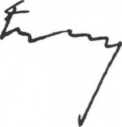 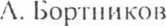 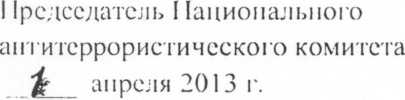 